                                            FOR OFFICIAL USE ONLY (U//FOUO)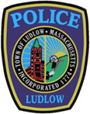 LUDLOW POLICE ARREST LOGSunday May 10, 2020To: dfarmer@turley.com, 	        online@repub.com,          ludlowregister@turley.com,        news@wwlp.com,         tips@westernmassnews.com,         reportit@wwlp.com       jsnowden@turley.comThe following were reportable custodial arrests from April 7th through May 9th 2020. Those arrested will appear at future dates in Palmer District Court and are innocent until proven guilty.  The Ludlow Police Department responded to 1,277 calls for service from Tuesday, April 7th 2020 through Saturday, May 9th 2020.  The department’s police officers made 36 Arrests or Summons/Warrant Arrests, (Summons arrests are not listed).  There were 12 Domestic Assault-related arrests.  Per Massachusetts law- names of persons arrested for domestic violence charges CAN NOT be publicly disseminated before a public court arraignment.  There was 1 arrest for Mental Health Warrants, 0 arrests for Protective Custody and there were 0 Juvenile Arrests or Summons.  April 14, 2020@6:54 PM SEXTON, TAMI, 38 of Ludlow, MA was arrested on Cypress Street for;-A&B WITH DANGEROUS WEAPON-WITNESS/JUROR/POLICE/COURT OFFICIAL, INTIMIDATE-OBSTRUCTION OF JUSTICE-Assault and Battery/Domestic-RESIST ARREST-ASSAULT TO COMMIT FELONY (DW COVID-19, SPITTING)-ASSAULT TO COMMIT FELONY (DW COVID-19, SPITTING)-ASSAULT TO COMMIT FELONY (DW COVID-19, SPITTING)-ASSAULT TO COMMIT FELONY (DW COVID-19, SPITTING)-ASSAULT TO COMMIT FELONY (DW COVID-19, SPITTING)April 20, 2020@3:54 PM PLOURDE, MEGHAN M, 38 of Ludlow, MA was arrested on West Street on a; -WARRANT ARRESTApril 22, 2020@1:03 AM POWELL, CRAIG MICHAEL, 45 of Enfield CT, was arrested on Highland Avenue on a;-WARRANT ARREST@1:08 PM RUIZ, SHEMIKA S, 40 of Springfield, MA was arrested on State Street for;-ABUSE PREVENTION ORDER, VIOLATEApril 25, 2020@8:30 PM 1 Arrest involving;-A&B ON FAMILY/HOUSEHOLD MEMBER-WITNESS/JUROR/POLICE/COURT OFFICIAL, INTIMIDATE-WITNESS/JUROR/POLICE/COURT OFFICIAL, INTIMIDATEApril 29, 2020@12:06 AM JONES, WILLIAM, 51 of Springfield MA, was arrested on Highland Avenue on;-WARRANT ARREST-WARRANT ARREST-WARRANT ARREST-WARRANT ARRESTMay 1, 2020@3:58 PM SMOLA, STEPHEN M, 26 of Palmer MA, was arrested on East Street for;-WARRANT ARREST-FALSE ID INFORMATION, ARRESTEE FURNISH TO LAW ENFORCEMENT@3:58 PM SWEET, BRENDA M, 24 of Spencer MA was also arrested on East Street for;-OUI--DRUGS-DRUG, POSSESS CLASS A-RECKLESS ENDANGERMENT OF CHILDREN-RECKLESS ENDANGERMENT OF CHILDREN-DRUG, POSSESS CLASS BMay 2, 2020 @10:27 PM 1 Arrest involving;-ASSAULT ON FAMILY/HOUSEHOLD MEMBER-STRANGULATION OR SUFFOCATIONSMay 3, 2020 @6:23 PM BARROSO, CHRISTOPHER, 41 of Ludlow MA, was arrested on East Street for;-OUI-LIQUOR OR .08%-A&B WITH DANGEROUS WEAPON (SPITTING, COVID-19)-A&B WITH DANGEROUS WEAPON (SPITTING, COVID-19)-A&B ON AMBULANCE PERSONNEL-A&B ON AMBULANCE PERSONNEL-BUILDING, VANDALIZE-MOTOR VEH, MALICIOUS DAMAGE TO c266 §28(a)-RESIST ARREST-RESIST ARREST-A&B ON AMBULANCE PERSONNEL@10:12 PM 1 Arrest involving;-A&B ON FAMILY/HOUSEHOLD MEMBER-STRANGULATION OR SUFFOCATIONSMay 5, 2020 @8:15 PM 1 Arrest involving;-A&B ON FAMILY/HOUSEHOLD MEMBER-BURGLARY, UNARMED & ASSAULT-TRESPASSMay 7, 2020 @7:04 AM 1 Arrest involving;-A&B ON FAMILY/HOUSEHOLD MEMBERMay 8, 2020 @10:043 PM 1 Arrest involving;-A&B ON FAMILY/HOUSEHOLD MEMBERFor more information please visit us at http://ludlowpolice.com/The Ludlow Police Department Sergeant Sean KnoxLudlow Police Department612 Chapin St. Ludlow, MA 01056(413)583-8305 Ext# 2208Fax: (413)583-8283	sknox@ludlowpolice.com	For case specific details please contact; Lieutenant Daniel J. ValadasLudlow Police Department612 Chapin St. Ludlow, MA 01056(413)583-8305Fax: (413)583-8283	dvaladas@ludlowpolice.comDISCLAIMER: This document is //FOR OFFICIAL USE ONLY (U//FOUO). This e-mail and any files transmitted with it are confidential or the property of the Ludlow Police Department, and disclosures or distribution to anyone other than the intended recipient without prior written permission is prohibited. ~ This e-mail is intended solely for the use of the individual or entity to which this e-mail is addressed. ~ The information contained in this message may contain information that is protected by law (See Electronic Communications Privacy Act, 18 USC 2510-2521). If you are not one of the named recipient(s), you are hereby notified that any disclosure, copying, or distribution is strictly prohibited.~ If you have reason to believe that you have received this message in error, please notify the Ludlow Police Department immediately by calling 413-583-8305 and by permanently deleting this message immediately without disclosure of any of its contents.~ Any other use, retention, dissemination, forwarding, printing or copying of this email is strictly prohibited.                                          FOR OFFICIAL USE ONLY (U//FOUO)